Сценарий Масленицы для всех возрастных групп детского сада «Масленичные забавы»Воспитатель Середа А.А.Оборудование: 2 детских валенка, 2 сковороды, 2 ведра, 2 стула, 2 чашки, 14 желтых кружков от пирамиды, 2 обруча, 2 палки-коня.Ход праздникаПод народную музыку дети со всех участков собираются на площадке.Ведущий Здравствуйте, ребята дорогие, маленькие и большие!Мы зиму провожаем, весну встречаем!Масленицу широкую открываем, веселье начинаем! Скоморох: А сейчас по старинному обычаю нужно Зиму проводить, Весну - красную встретить.Мы по кругу все пойдём,Дружно спляшем и споём.Песня- хоровод «Как на тоненький ледок»(идут по кругу, поют и выполняют движения по тексту)Как на тоненький ледокВыпал беленький снежок.Соберёмся все в кружок,Все потопаем, все потопаем.Будем весело играть,Будем ручки согревать,Все похлопаем, все похлопаем.Если холодно стоять,Мы похлопаем опятьПо коленочкам, по коленочкам.Чтобы стало нам теплей,Будем прыгать веселей,Все попрыгаем, все попрыгаем.Ведущий: Из покон веков зимой на Руси, чтобы не мёрзнуть, носили валенки. А на масленицу устраивали соревнования, кто дальше бросит валенок. Ох, и холодно стоять, надо братцы поиграть!Давайте валенки возьмём, да играть с ними начнём!Игра-забава «Валенок»Две команды по 6 человек, у первых игроков в руках детские валенки, по сигналу, бросают кто дальше? Скоморох: Молодцы ребята, поиграли, а теперь можно валенкам прощай сказать и до новой зимы их убрать. Поднимайся, настроение -К нам Масленица идет без промедления!Под русскую народную мелодия – вносят чучело МасленицыРебёнок (подготовительная группа)Идет Масленица,Красна - распрекрасна!Масленица-кривошейка,Встретим тебя хорошенько!Сыром, маслом да яйцом,И румяным калачом!Ребёнок (старшая группа)Масленица! Масленица!В гости к нам пришла!Масленица! Масленица!Счастья принесла!Масленица! Масленица!Зиму унеси!Масленица! Масленица!К нам весна приди!Ребёнок (старшая группа)Едет Масленица дорогая,Наша гостьюшка годовая,Да на саночках расписных,Да на кониках вороных,Живет Масленица семь деньков,Оставайся семь годков.Ведущий: Каждый день на Масленицу имел свое определенное название, а вы знаете, как называются дни Масленичной недели?Веселись и радуйсяУтро, день и вечер!Наступает первый день —Понедельник…(встреча)А у меня ещё вопрос…Понедельник пролетел,Вот и вторник зашумел.Звучит весёлый наигрыш,А вторник у нас…(заигрыш)Разгулялись, господа,А на дворе уже среда.Сладкая маковкаПод названием…(лакомка)Он и чистый, и широкий –То четверг уж на пороге.В этот день ты не зевай,Он зовётся…(разгуляй)Вот и пятница пришла,Зятя в гости привела –Есть блины, кататься с горки.Это – (тёщины вечёрки)А теперь пришла суббота.Сидеть девчатам дома неохота,И резвятся, словно белки,Это…(золовкины посиделки)Ведущий:День последний подошёл,Великий пост с собой привёл.В последний день едим блины печёные,А зовётся воскресенье…(прощёное)Скоморох:  С вами мы поговорили, дни недели повторили.А теперь все собирайтесь, на гулянье отправляйтесь!Ждут вас игры, да забавы, развлечения на славу!Еще одна из традиций на Масленицу было принято кататься на лошадях.Эй, мальчишки и девчонки,Молодежь и детвора!Поиграем мы в лошадки-Нынче самая пора!Эстафета «Катание на лошадях»Дети средних групп катаются на палочке-коне.Дети старшей и подготовительной на «тройках» (обруч)Ведущий: Эй! Весёлый наш народ,Ловкий, быстрый хоровод!Если дружно взять канат,Потянуть вперёд- назадИ сказать три раза:«Эх!»Победит, наверно, смех.Игра- забава «Перетягивание каната» (мальчики: средних групп, старшая и подготовительная группы)Скоморох: Подходи скорей народ, Масленица всех вас ждёт!Какая же Масленица без блинов горячих, да румяных? На Масленицу угощали вкусными блинами друг друга. Ведь румяный блин считается символом солнца. Блин испечёшь — солнышко в гости позовёшь. Так люди хотели приблизить наступление весны, солнечных тёплых дней. Мы с вами тоже полакомимся сегодня блинами, но чуть позже.А сейчас, крепче за руки беритесьИ в два круга становитесьИспечем большой мы блин.Раз, два, три, начинаем печь блины!Хороводная игра «Блинок» В центре круга дети с солнцами (Самодельные )Дети становятся в 2 круга, в середине дети младших групп, берутся за руки и повторяют слова:Месим, месим, месим тесто (топающим шагом идут в центр)Разливайся блинок (расходятся)Разливайся большой.Оставайся такойДа не подгорай! П-ш-ш-ш (Приседают на корточки)Ой, подгорел! (2 раза)Ведущий: С тестом вы справились, а теперь посмотрим, как вы со сковородой можете управляться,  блины испечь.Эстафета «Перенеси блины»Участвуют две команды, у первого в руках сковорода. Берут «блин» ( желтые кружки от пирамидок или желтые самодельные круги) из ведёрка и переносят его в чашку, возвращаются в команду, отдают сковороду следующему игроку.Ведущий: Песню дружно запевайте, Масленицу провожайте!Песня «Блины» как на масленой неделе.Скоморох: Песню спели громко, дружно, поиграть теперь нам нужно!Хороводная игра «Весёлый бубен»Дети встают в круг и передают «бубен» друг другу со словами:Ты, катись, весёлый бубен,Быстро, быстро по рукам,У кого веселый бубен,Тот сейчас станцует нам.У кого из детей остановился бубен, тот выходит в центр круга и танцует.Ведущий: Эй! Народ наш озорной,Сейчас увидите вы славный бой.По традиции старинной.По легенде самой длиннойОбъявляем сей же часБой кулачный лишь для вас!Игра «Кулачный бой»Ведущий: А теперь настал черёд положить блины нам в рот.Подходите, не стесняйтесь, да блинами угощайтесь!Угощение блинами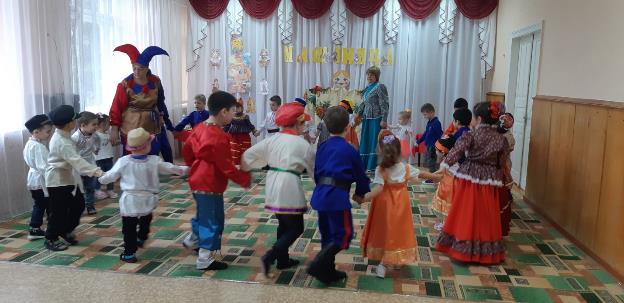 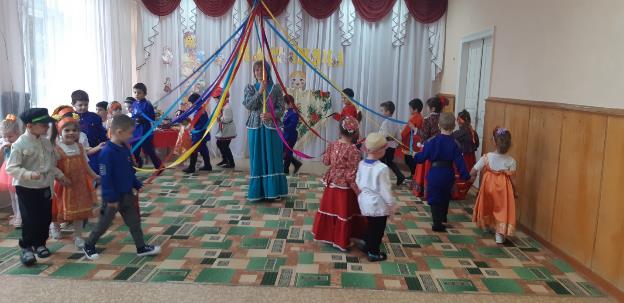 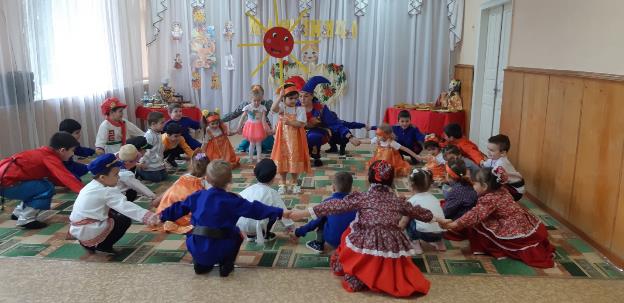 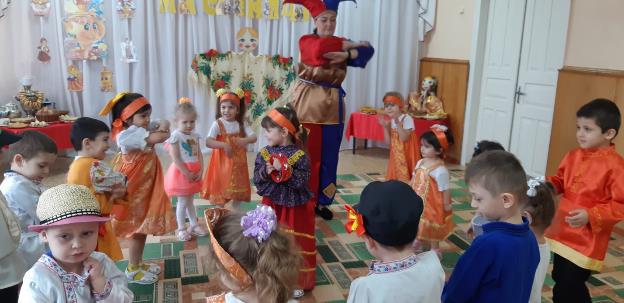 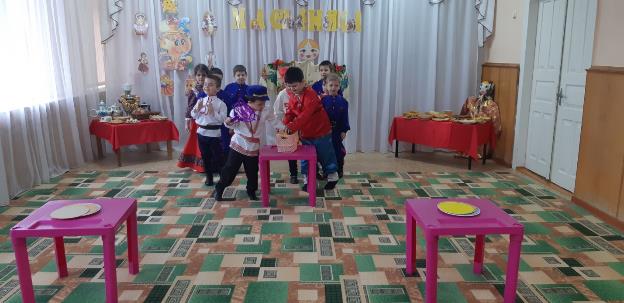 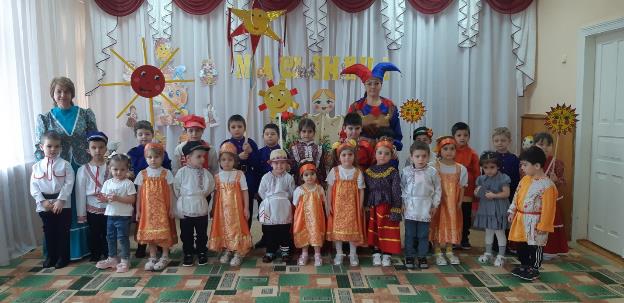 